中山市2024年中央外经贸发展专项资金项目（开拓重点市场事项）申报书申报项目：   1.开拓国际市场 重点线下展会  一般性线下展会  线上展会 2.品牌培育项目申报企业：                                 项目名称：                                 项目联系人：                                联系电话：                                 申报日期：                                 实际营业地址：                             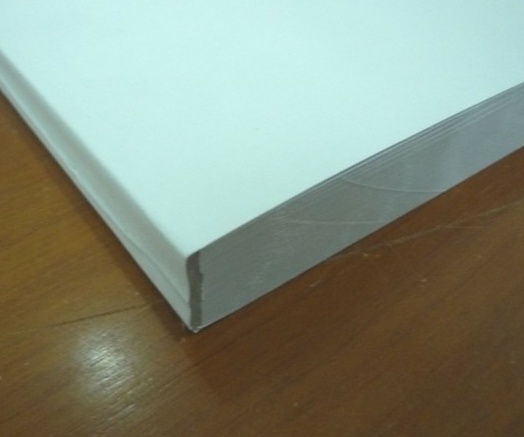 材料装订标准